«Сибирское отделение Международного центра логистики»Общество с ограниченной ответственностью(«СОМЦЛ» ООО)УтверждаюГенеральный директор «СОМЦЛ» ОООд.э.н., В.Ф.ЛукиныхДОПОЛНИТЕЛЬНАЯ ПРОФЕССИОНАЛЬНАЯ ПРОГРАММА
ПРОФЕССИОНАЛЬНОЙ ПЕРЕПОДГОТОВКИ«Логистические системы  предприятий»Красноярск 2023I. ОБЩАЯ ХАРАКТЕРИСТИКА ПРОГРАММЫ1.1. Аннотация программыЛогистика – это невидимая основа нашего нынешнего образа жизни. В настоящее время логистика и управление цепями поставок медленно трансформируются из-за насущных экологических неизбежностей и социальных потребностей. Ускорение развития логистических и иных технологий порождает появление новых конкурентов и изменения в структуре экономики. Хотя все эти новые требования несколько противоречивы, они направлены на повышение эффективности товародвижения.Интернет изменил способ организации бизнеса в мире. Сегодня меняются все виды деятельности от физических и аналоговых до цифровых. Интеграционная логистика посредством интернета позволяет поддерживать эффекты масштаба за счет совместного использования виртуализированных ресурсов, гибкого распределения ресурсов и комплексного управления цепями поставок.Конечная концепция программы повышения квалификации  заключается в создании интеграции логистики и интернета. Задача состоит в том, чтобы создать новые функциональные возможности управления товародвижением в цепях поставок, чтобы в полной мере использовать потенциал как интернета, так и логистики. Главным понятием в рамках этой системы будет координация и сотрудничество в рамках региональных и глобальных цепей  поставок. Цепи поставок становятся все более важными инструментами бизнеса и поэтому изучение логистики в региональной и местной среде становятся актуальными.В рамках этой программы будут показаны ключевые тенденции бизнеса с использованием демографии, экономики, ресурсов, окружающей среды и логистических технологий в качестве движущих сил торговых систем. Кроме того, методология оптимизации товародвижения в современных экономических условиях станет основной концептуальной темой предлагаемой программы повышения квалификации «Интеграционная логистика».1.2. Цель программыЦель программы првышения квалификации  – совершенствование профессиональных компетенций, включающих в себя способность формирования, оптимизации и управления товародвижением в цепях поставок  предприятий и организаций.1.3. Компетенции (трудовые функции) в соответствии с профессиональным стандартом (формирование новых или совершенствование имеющихся)Программа разработана с учетом профессионального стандарта 40.049 «Специалист по логистике на транспорте» (приказ Минтруда России от 8 сентября 2014 года № 616н) и направлена на освоения слушателями следующих трудовых функций (таблица 1):Таблица 1 – Перечень трудовых функций в соответствии с профессиональным стандартомК указанным трудовым функциям в части необходимых умений присутствуют требования (таблица2). Таблица 2 – Требования к знаниям и умениям, необходимым для реализации трудовых функций1.4. Планируемые результаты обучения 1.5. Категория слушателейСотрудники  предприятий и организаций, которые по характеру своей повседневной  работы связаны с необходимостью разрабатывает и развивать  операционные  направления логистической деятельности компании в области управления перевозками грузов в цепи поставок. в том числе специалисты  по логистике, работники  логистических отделов, специалисты в области логистики, специалисты смежных областей (торговля, обслуживание): менеджеры по продажам, менеджеры по закупкам.1.6. Требования к уровню подготовки поступающего на обучениеСреднее профессиональное образование, соответствующее и не соответствующее профилю переподготовки, высшее профильное и непрофильное образование.1.7. Продолжительность обучения: 72 часа. 1.8. Форма обучения: очная и заочная (дистанционная) с использованием дистанционных образовательных технологий. 1.9. Требования к материально-техническому обеспечению, необходимому для реализации дополнительной профессиональной программы повышения квалификации (требования к аудитории, компьютерному классу, программному обеспечению)Для доступа к учебным материалам в системе электронного обучения СОМЦЛ (https:/LMS MOODLE) слушателям необходимо стандартное программное обеспечение (операционная система, офисные программы) и выход в интернет.1.10. Документ об образовании: Свидетельство  о повышении квалификации  установленного образца. II. ОСНОВНОЕ СОДЕРЖАНИЕ ПРОГРАММЫ2.1. Учебно-тематический план 2.3. План учебной деятельности2.3. Виды и содержание самостоятельной работы Выполнение самостоятельной работы слушателями предполагается в дистанционном режиме в рамках электронного курса, размещенного в системе электронного обучения. Самостоятельно слушателями изучаются дополнительные ссылки и материалы по темам курса, краткие резюмирующие материалы, дополнительные инструкции в различных форматах (видео, файлы презентаций и материалов содержания практических занятий, текстовые пояснения). III. УЧЕБНО-МЕТОДИЧЕСКИЕ МАТЕРИАЛЫ3.1. Учебно-методическое обеспечение, в т.ч. электронные ресурсы СОМЦЛ и сети ИнтернетОсновная литератураБауэрсокс Д.Д., Клосс Д.Д. Логистика: интегрированная цепь поставок / Пер. c англ. – М.: ЗАО «Олимп-Бизнес», 2001. – 640 с.Корпоративная логистика. 300 ответов на вопросы профессионалов / Под общей и научн. редакцией В.И. Сергеева. – М.: Инфра-М, 2004. – 976 с.Линдерс М.Р., Фирон Х.Е. Управление снабжением и запасами. Логистика: Пер. с англ. – СПб.: ООО «Издательство Полигон», 1999. – 768 с.Логистика: учеб. пособие / В.Ф. Лукиных, Н.А. Тод; Краснояр. гос. аграр. ун-т. – Красноярск, 2018. – 352 с.Сергеев В.И., Дыбская В.В. и др. Логистика: интеграция и оптимизация логистических бизнес-процессов в цепях поставок: учебник. – М.: ЭКСМО, 2008. – 944 с.Дополнительная литератураАникин Б.А. Логистика: тренинг и практикум: учеб. пособие. – М.: ТК Велби, изд-во «Проспект», 2007. – 448 с.Григорьев М.Н., Уваров С.А. Логистика: учеб. пособие для студентов вузов. – М.: Гардарики, 2006. – 463 с.Информационные технологии в профессиональной деятельности: учеб. пособие для студентов образовательных учреждений высшего проф. образования / Н.В. Максимов, Т.Л. Партыка, И.И. Попов. – М.: Форум, 2015. – 495 с.Компьютерные сети: принципы, технологии, протоколы: учеб. пособие для студентов вуза, обучающихся по направлению «Информатика и вычислительная техника» и по специальностям «Вычислительные машины, комплексы, системы и сети», «Программное обеспечение вычислительной техники и автоматизированных систем» / В.Г. Олифер, Н.А. Олифер. – 4-е изд. – М.; Питер, 2013. – 943 с.Лайсонс К., Джиллингем М. Управление закупочной деятельностью и цепью поставок. Пер. с 6-го англ. изд. – М.Инфра-М, 2005. – 798 с.Проектирование информационных систем: учеб. пособие для студентов (бакалавров и специалистов) вузов, обучающихся по направлению «Прикладная информатика» (профили: экономика, социально-культурная сфера) и специальности «Прикладная информатика (по областям применения)» / В.В. Коваленко. – М.: Форум, 2015. – 319 с. Сток Д.Р. Стратегическое управление логистикой / Д.Р. Сток, М. Ламберт Дуглас. – М.: ИНФРА-М, 2005.Интернет-ресурсы, электронные библиотечные системыНациональный открытый университет «ИНТУИТ» [Электронный ресурс]. – Режим доступа: https://www.intuit.ru. Научная электронная библиотека «КиберЛенинка» [Электронный ресурс]. – Режим доступа: https://cyberleninka.ru. Коллективный блог по информационным технологиям, бизнесу и интернету [Электронный ресурс]. – Режим доступа: https://habr.com/ru/. Экосистема PostgreSQL/Postgres Pro [Электронный ресурс]. – Режим доступа: https://postgrespro.ru/products/ecosystem. Сервис Oracle APEX – среда быстрой разработки прикладного программного обеспечения на основе СУБД Oracle Database [Электронный ресурс]. – Режим доступа: https://apex.oracle.com. ООО «Электронное издательство Юрайт (ЭБС «Юрайт») [Электронный ресурс]. – Режим доступа: https://urait.ru/. Автономная некоммерческая организация «Информационно-издательский центр «Статистика Красноярского края» (Информационно-аналитическая система «Статистика») [Электронный ресурс]. – Режим доступа: https://www.rusprofile.ru/id/2382277. Национальная электронная библиотека (ФГБУ «РГБ») [Электронный ресурс]. – Режим доступа: https://www.rsl.ru/. ФГБОУ ВО «РГАЗУ» (ЭБС AgriLib) [Электронный ресурс]. – Режим доступа: http://ebs.rgazu.ru/. ООО «Издательство Лань» [Электронный ресурс]. – Режим доступа: https://lanbook.com/. 3.2. Программное обеспечение (информационные обучающие системы, системы вебинаров, сетевые ресурсы хостинга видео, изображений, файлов, презентаций и др.)1. Набор всех необходимых для обучения ресурсов и заданий в виде элементов онлайн курса [Электронный ресурс]. – Режим доступа:   www.logsib.ru                               2. Дополнительные ссылки на материалы в формате PDF по темам курса для самостоятельного изучения. IV. ОЦЕНКА КАЧЕСТВА ОСВОЕНИЯ ПРОГРАММЫ4.1. Формы аттестации, оценочные материалы, методические материалыАттестация по каждой из перечисленных тем проводится в соответствии с параметрами планируемых образовательных результатов, предъявляемых слушателям программы при выполнении заданий в системе электронного обучения во время самостоятельной работы. Методические материалы, необходимые для выполнения текущих заданий, представлены элементами электронного обучающего курса и включают описание задания, методические рекомендации по его выполнению, критерии оценивания.4.2. Требования и содержание итоговой аттестацииИтоговая аттестация слушателей является обязательной и осуществляется после освоения программы повышения квалификации  в полном объеме. Итоговая аттестация включает в себя сдачу итогового междисциплинарного теста и проводится в письменной форме.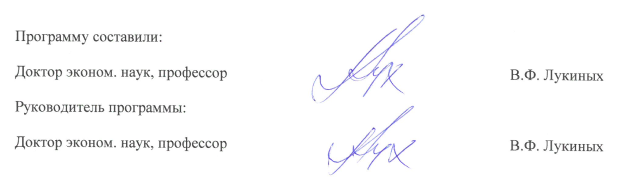 Обобщенная трудовая  функция Трудовая функция КодПодготовка и осуществление перевозки грузов в цепи поставок:Планирование перевозки грузов в цепи поставок.А/01.5Организация процесса перевозки груза в цепи поставок:Организация процесса перевозки груза в цепи поставок:В/01.6Организация процесса перевозки груза в цепи поставок:Организация процесса улучшения качества оказания логистических услуг по перевозке грузов в цепи поставок. В/03.6Контроль результатов логистической деятельности   в цепи поставок:Контроль ключевых операционных показателей эффективности логистической деятельности по перевозке груза в цепи поставок.C/01.7Контроль результатов логистической деятельности   в цепи поставок:Контроль ключевых финансовых показателей логистической деятельности   в цепи поставок.C/02.7Разработка стратегии в области логистической деятельности   в цепи поставокРазработка стратегии развития операционного направления логистической деятельности компании в области управления перевозками грузов в цепи поставок.D/01.7Разработка стратегии в области логистической деятельности   в цепи поставокРазработка коммерческой политики по оказанию логистической услуги   в цепи поставок.D/02.7Код трудовой функцииТребование профессионального стандарта, необходимые знания и уменияА/01.5 Знать:  − принципы работы, состав и основные характеристики логистических  процессов     в цепи поставок; Уметь: − подготовливать и осуществлять  перевозки грузов в цепи поставок:-  планировать процессы товародвижения  в цепи поставокВ/01.6 Знать:  − стандарты и нормативы  процесса перевозки груза в цепи поставок  − технологии организации  процесса перевозки груза в цепи поставок:Уметь: − проводить  проверку  выполнения стандартов и нормативов процесса перевозки груза в цепи поставок  − выбирать и использовать  соответствующие технологии организации  процесса товародвижения  в цепи поставок− использовать программное обеспечение оборудования при  организации перевозок− анализировать полученные результатыВ/03.6 Знать:  − методики улучшения качества оказания логистических услуг   в цепи поставок.− действующие отраслевые нормативы, определяющие требования к параметрам  оказания логистических услуг   в цепи поставок. Уметь: − Организовывать  процесс   оказания логистических услуг   в цепи поставок.− анализировать полученные результат по улучшению качества оказания логистических услугКод трудовой функцииТребование профессионального стандарта, необходимые знания и уменияC/01.7 Знать: − методики проведения контроля результатов логистической деятельности   в цепи поставок − средства измерений, используемые для контроля качества логистической деятельности   в цепи поставок − документацию по системам качества   логистической деятельности   в цепи поставок  Уметь: − осуществлять проверку качества логистической деятельности   в цепи поставок − владеть навыками   измерений и  контроля  ключевых операционных показателей эффективности логистической деятельности   в цепи поставокC/02.7Знать:  − принцип организации и контроля результатов логистической деятельности   в цепи поставок: Уметь: − осуществлять контроль ключевых финансовых показателей логистической деятельности   в цепи поставок.D/01.7Знать: - стратегии в области логистической деятельности   в цепи поставок Уметь: - разрабатывать  стратегии логистической деятельности компании в области управления перевозками грузов в цепи поставок.- проектировать этапы развития операционного направления логистической деятельности компанииD/02.7 Знать: - содержание коммерческой политики по оказанию логистической услуги− методики оказания логистической услуги   в цепи поставок.Уметь: − Разрабатывать  коммерческую политику по оказанию логистической услуги − анализировать результаты мониторинга и устанавливать соответствие измеренных  параметров работы по оказанию логистической услуги   в цепи поставок. Результат обучения Показатели проявленияРО1. Планирует перемещение грузов  в цепи поставок.Соотносится с трудовыми функциями А/01.5Определяет возможные маршруты.Рассчитывает ставки и сроки доставки на основе полученных данных в отведенное время.Рассчитывает  стоимость перевозки на основе имеющихся данных.Запрашивает необходимые для подготовки коммерческого предложения данные у подрядчиков.Разрабатывает оптимальные схемы прохождения груза от пункта отправления до пункта назначения в короткие сроки и при оптимальных затратах.РО2. Организовывает логистическую деятельность   в цепи поставок.Соотносится с трудовыми функциями  В/01.6Анализирует информацию и оперативно формирует  отчеты о результатах перевозки.Анализирует и проверяет документы на соответствие правилам и порядку оформления транспортно-сопроводительных, транспортно-экспедиционных, страховых и претензионных документов, договоров, соглашений, контрактов.Работает в различных корпоративных информационных системах.РО3. Организовывает процесс улучшения качества оказания логистических услуг   в цепи поставок.Соотносится с трудовыми функциями В/03.6Устанавливает требования клиентов к результату перевозки и ранжирует их по степени значимости для клиентов.Профессионально работает с претензионной документацией.Анализирует  информацию и формирует отчеты.Оформляет  документы на несоответствующую услугу.Проводит  переговоры с клиентами из различных отраслей экономики.РО4. Контролирует ключевые операционные показатели эффективности логистической деятельности   в цепи поставок.Соотносится с трудовыми функциями C/01.7В совершенстве владеет  методами системного анализа информации и ее упорядочивания.Ведет деловые переговоры и переписку с соблюдением правил деловых коммуникаций.Реализует  проекты, направленные на снижение себестоимости операций, повышение эффективности операционной деятельности.Внедряет  комплексные системы контроля логистических затрат в рамках цепочек поставок.Анализирует  информацию и формирует  различные операционные отчеты.Ведет  операционную отчетность в соответствии с локальными нормативными актами.Готовит  аналитические материалы на основе имеющихся данных в отведенное для этого время.Использует  общие и специальные источники информации для формирования операционной отчетности.Владеет методами системного анализа имеющихся информационных материалов.РО5. Контролирует ключевые финансовые показатели логистической деятельности   в цепи поставок.Соотносится с трудовыми функциями C/02.7Оперативно и компетентно разрабатывает  план мероприятий по достижению финансовых показателей деятельности по перевозке грузов в рамках цепей поставок.Анализирует  финансовую отчетность.Анализирует  финансовую информацию и оперативно формирует финансовые отчеты.Пользуется  различными корпоративными программами.РО6. Разрабатывает стратегию развития операционного направления логистической деятельности компании   в цепи поставок.Соотносится с трудовыми функциями D/01.7Прогнозирует и анализирует тенденции развития логистики и управления цепями поставок.Формулирует видение, миссию и ценности компании.Выявляет ведущие компании и условия конкуренции на рынке перевозок грузов.Применяет методы и инструменты стратегического анализа операционной деятельности.Формулирует стратегические цели и задачи.Составляет план реализации в соответствии с целями.Осуществляет мониторинг реализации стратегии.РО7. Разрабатывать коммерческую политику по оказанию логистической услуги перевозки груза в цепи поставок.Соотносится с трудовыми функциями D/02.7Обобщает и систематизирует  информацию под решаемые задачи.Владеет навыками использования методов анализа, применяемых в практике решения задачи разработки коммерческой политики по оказанию логистической услуги  Оперативно анализирует  потребности и мотивы клиентов в логистических услугах.Наименование специализированных аудиторий, кабинетовВид занятийНаименование оборудования, программного обеспеченияКомпьютерный классЛекции, дистанционноКомпьютер, мультимедийный проектор, экран, доскаКомпьютерный классПрактические занятия, дистанционноКомпьютеры, мультимедийный проектор, экран, компьютерные программы:Office 2007 Russian Open License Pask.  №п/пНаименование и содержание разделов и тем программыВсего часовВ том числе:В том числе:Использование средств ЭО и ДОТРезультаты обучения№п/пНаименование и содержание разделов и тем программыВсего часовКонтактнаяработаСамостоятельнаяработаИспользование средств ЭО и ДОТРезультаты обучения1Модуль 1. Теоретические основы логистикиЦель, задачи и основные понятия логистикиИнтегрированные системы в логистикеПотоки, как объекты управления в логистической системеЛогистическая миссия организацииКлючевые показатели логистики 10 64Система электронного обучения СОМЦЛ  Презентации лекций и содержания практических занятий, размещенные на  официальном сайте СОМЦЛ www.logsib.ru                                РО12Модуль 2. Логистические технологииОсновные понятия логистических технологийПодготовка документов в MS OfficeОбзор программных средств логистических технологийТехнологии подготовки табличных документовИнформационные технологии обработки данныхПланирование производстваСравнительный анализ логистических технологий «KANBAB», «Just-in-time», «Lean Production», «MRP» и др.10 64 Система электронного обучения СОМЦЛ  Презентации лекций и содержания практических занятий, размещенные на  официальном сайте СОМЦЛ www.logsib.ru                               РО2 3Модуль 3. Управление запасамиСущность товарно-материальных запасовСтратегия и тактика управления запасами фирмыЦели управления, назначение и виды запасовИздержки при формировании и хранении запасовРасчет оптимальных размеров запасовМетоды контроля адекватности данных о запасах: инвентаризация и циклический подсчетАВС- XYZ-контроль состояния запасов. Матрица запасов106 4Система электронного обучения СОМЦЛ  Презентации лекций и содержания практических занятий, размещенные на  официальном сайте СОМЦЛ www.logsib.ru                               РО3 4Модуль 4. Логистика снабженияЗадачи и функции закупочной логистики, их особенности и эволюцияМеханизм функционирования закупочной логистикиКритерии при выборе поставщиковРациональное управление закупкамиПланирование закупокАнализ потребностей и возможностейОпределение метода закупок10 64 Система электронного обучения СОМЦЛ  Презентации лекций и содержания практических занятий, размещенные на  официальном сайте СОМЦЛ www.logsib.ru                               РО4 5Модуль 5. Транспорт в логистикеЦели и значение транспортного хозяйства предприятияЦели и задачи транспортной логистикиВиды транспортировкиСравнительные характеристики различных видов транспорта, выбор вида транспорта, типа транспортного средстваРасчет потребности в транспортных средствахВыбор перевозчикаВыбор и расчеты оптимальных маршрутов доставкиТранспортные издержки и тарифыИнформационное обеспечение процесса транспортировки 106 4 Система электронного обучения СОМЦЛ  Презентации лекций и содержания практических занятий, размещенные на  официальном сайте СОМЦЛ www.logsib.ru                               РО5 6Модуль 6. Логистика складированияЗадачи логистики складированияСистемный подход при формировании складской сетиСтратегические задачи логистики складированияАлгоритм формирования складской сетиОпределение количества складов в складской сетиРазмещение складов в складской сетиМодели оптимальной дислокации складовМетоды организации эффективного функционирования складов96 3 Система электронного обучения СОМЦЛ  Презентации лекций и содержания практических занятий, размещенные на  официальном сайте СОМЦЛ www.logsib.ru                               РО6 7Модуль 7. Логистика распределения и логистический сервисРаспределительная логистика: понятия и сферы ее примененияОсновные задачи логистики распределенияФункции логистики распределенияЛогистические посредники. АутсорсингКоординация и интеграция действий логистических посредниковУправление заказами на продажу: составляющие цикла заказа, обработка заказов, выполнение заказовИтоговая аттестация. 9  63 Система электронного обучения СОМЦЛ  Презентации лекций и содержания практических занятий, размещенные на  официальном сайте СОМЦЛ www.logsib.ru                               РО7Итоговый контроль44Система электронного обучения СОМЦЛ   Тесты  размещены на  официальном сайте СОМЦЛ www.logsib.ru                               Тест считается пройденным  успешно при наборе не менее 450  баллов из 700 возможных. Всего вопросов 70. Время  на ответы – 100 мин.РО1-РО7Итого по программе «Логистические системы предприятий»724230Результаты обученияУчебные действия/формы текущего контроляИспользуемые ресурсы/ инструменты/технологииОсуществлять планирование товародвижения  в цепи поставокАнализ литературы по поставленным вопросам. Выделение сходства и различий разных видов практики планирования перевозок грузов. Семинары для уточнения понимания базовых понятий и закономерностей общей системы планирования товародвижения  в цепи поставок. Тестирование.Анализ и решений кейсовых задач для проверки понимания базовых понятий и применения их на практике. Промежуточный тест и тест по итогам обучения. Система электронного обучения СОМЦЛ Презентации лекций и содержания практических занятий, размещенные на  официальном сайте СОМЦЛ www.logsib.ru                               Понимать специфику организации логистической деятельности   в цепи поставокКонспектирование, анализ и решений кейсовых задач; подготовка и ответы на семинарах, промежуточный тест и тест по итогам обучения. Обсуждение учебных презентаций и кинофильмов. Тестирование.Интерактивная лекция, интерактивный семинар. Кинофильмы и презентации. Практикумы, анализ и решений кейсовых задач. Тест по итогам обучения. Система электронного обучения COМЦЛ  Презентации лекций и содержания практических занятий, размещенные на  официальном сайте СОМЦЛ www.logsib.ru                               Подбирать методику для решения конкретной задачи организации процесса улучшения качества оказания логистических услуг   в цепи поставокПолучение информации и анализ опыта предприятий и организаций. Анализ возможностей и подбор методов для реализации решений по улучшению качества оказания логистических услуг в цепях поставок. Анализ и решений кейсов. Подготовка рефератов и их обсуждение на семинарах. Обсуждение учебных презентаций и кинофильмов. Тестирование.Интерактивная лекция, интерактивный семинар. Кинофильмы и презентации. Практические задания и упражнения, учебный психологический тренинг,анализ и решений кейсовых задач.Мини-проект. Система электронного обучения СОМЦЛ
  Презентации лекций и содержания практических занятий, размещенные на  официальном сайте СОМЦЛ www.logsib.ru                               Выбирать подходящий метод контроля ключевых операционных показателей эффективности логистической деятельности   в цепи поставок и контроля ключевых финансовых показателей логистической деятельности   в цепи поставок с учетом запроса клиента и обоснованием своего решенияСамостоятельное изучение примеров решения задач по контроллингу ключевых показателей логистической деятельности на предприятиях. В зависимости от качества выполнения учебных заданий, решения кейсов начисляется итоговый балл. Тестирование.Интерактивная лекция.Групповые практические задания по решению кейсов, упражнения и задачи в цифровом формате в компьютерном классе. Система электронного обучения  СОМЦЛ Презентации лекций и содержания практических занятий, размещенные на  официальном сайте СОМЦЛ www.logsib.ru                               Осуществлять разработку стратегии развития операционного направления логистической деятельности компании   в цепи поставок на основе собранных данныхКонспектирование, анализ и решений кейсовых задач; подготовка и ответы на семинарах, промежуточный тест и тест по итогам обучения/Анализ и решений кейсов. Тестирование.Интерактивная лекция, интерактивный семинар. Практические задания и упражнения, учебный тренинг, анализ и решений кейсовых задач в компьютерном классе с применением методов моделирования ситуаций развития предприятий. Система электронного обучения СОМЦЛ  ) Презентации лекций и содержания практических занятий, размещенные на  официальном сайте СОМЦЛ www.logsib.ru                               Планировать и проводить разработку коммерческой политики по оказанию логистической услуги  Конспектирование, анализ и решений кейсовых задач; подготовка и ответы на семинарах, промежуточный тест и тест по итогам обучения.Взаимная оценка и рецензирование итоговых заданий. Тестирование.Интерактивная лекция, интерактивный семинар. Практические задания и упражнения по разработке коммерческой политики предприятия на основе кейсов. Решение кейса на оценку в завершении курса. Система электронного обучения СОМЦЛ   ) Презентации лекций и содержания практических занятий, размещенные на  официальном сайте СОМЦЛ www.logsib.ru                               